AP Biology							Name: ___________________________Mitosis Lab -  A Chi Square AnalysisIntroductionThe environment has substantial effects on the process of cell division. You will be given two cards depicting images from onion root tips.  Card A pictures sections from root tips previously treated with lection, a chemical that induces mitosis.  Card B pictures untreated samples.  In this lab, you will collect data and perform a chi-square goodness of fit test to determine the effect that lectin has on the cell cycle rate of onion root tips.  Null hypothesis: 										Alternative hypothesis: 										Look at the back of your A card and write down the code found in the lower right-hand corner ________Look at the back of your B card and write down the code found in the lower right-hand corner ________ Count the number of cells in interphase and mitosis and fill out the data table below. Table 1.  Number of Cells in Interphase or MitosisUse the information from Table 1 to fill out Table 2.Table 2. Percentages of cells in Interphase or MitosisCalculate your chi-square value.Table 3.  Calculation of Chi-SquareHow many degrees of freedom do you have? ________________What is your critical value?What is your P value? (If your chi-square value falls between two points on Chi-Square Table, give a range of P values.) Do you reject your null hypothesis? (A yes or no answer is sufficient.)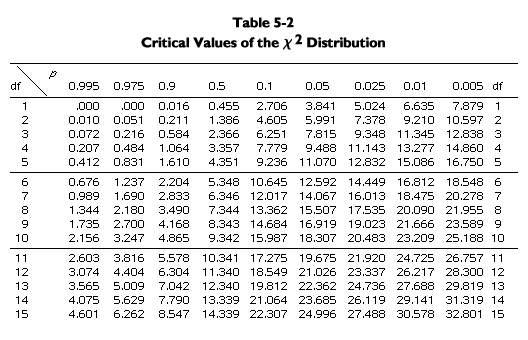 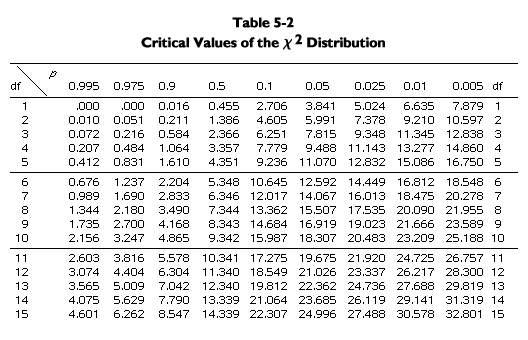 InterphaseMitosisTotalTreated (A)Control (B)TotalInterphaseMitosisTreated (A)Control (B)Observed (o)Expected (e)(o-e)(o-e)2/eTreated (A) InterphaseTreated (A) MitosisTotal Chi-Square =Total Chi-Square =